Przedmiotem zamówienia jest dostawa sprzętu kwaterunkowego do Centrum Szkolenia Policji 
w Legionowie w ramach pierwszego wyposażenia budynku numer 4(kod CPV): 39100000-3Przedmiot zamówienia musi być objęty minimum 24 miesięczną pisemną gwarancją, 
liczoną od daty podpisania bezusterkowego Protokołu odbioru ilościowo - jakościowego.Wszystkie rysunki i zdjęcia zamieszczone w Opisie przedmiotu zamówienia są rysunkami pomocniczymi i poglądowymi. CZĘŚĆ  I - KRZESŁA1. KRZESŁO TWARDE - wymiary krzesła: wysokość 820 mm x szerokość 490 mm, szerokość siedziska 415 mm x głębokość siedziska 395 mm;    - rama krzesła oraz siedzisko malowane proszkowo w kolorze czarnym;   - siedzisko bejcowane i lakierowane w kolorze czarnym;   - wykonane ze sklejki jesionowej z widoczną i odczuwalną strukturą drewna;    - maksymalne obciążenie nie mniejsze niż 120 kg;   - profil stalowy o grubości minimum 1,5 mm;   - możliwość sztaplowania krzeseł.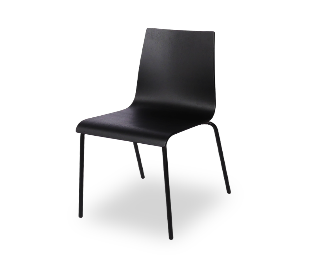 2. KRZESŁO OBROTOWE- wymiary krzesła: wysokość 1150/1240 mm x szerokość 630 mm;- podłokietniki: wysokość 195/270 mm x szerokość 90 mm x długość nakładek 240 mm;- siedzisko: wysokość 420/510 mm x szerokość 500 mm x głębokość 240 mm;- zagłówek: szerokość 360 mm;tkanina oparcia i zagłówka siatka mesh – czarna przepuszczająca powietrze; tkanina siedziska BL czarna odporna na ścieranie – 140 000 cykli Martindalea;  regulowane podłokietniki (góra-dół) wykonane z tworzywa z miękką nakładką PU;siedzisko i oparcie profilowane;regulacja wysokości siedziska i zagłówka;mechanizm odchylania SYNCHRON;podstawa jezdna wykonana z mocnego tworzywa (nylon);maksymalne obciążenie 130 kg.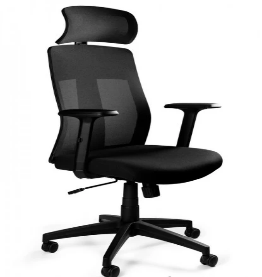 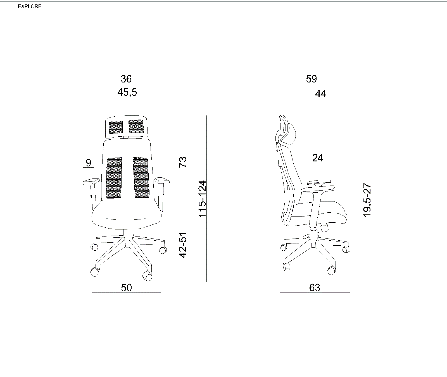 3. KRZESŁO TWARDE Z PULPITEM- wysokość oparcia 790-820 mm;szerokość siedziska 470 mm;głębokość siedziska 460 mm;wysokość siedziska 450 mm;stelaż metalowy koloru czarnego;siedzisko i oparcie wykonane ze sklejki bukowej 7-8 mm;składany pulpit ze sklejki bukowej szerokość 375 mm x długość 275 mm.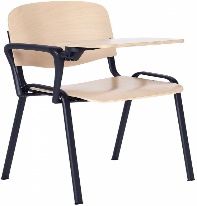 4. KRZESŁO KONFERENCYJNE - wymiary krzesła:  wysokość  890  mm  x  szerokość  500  mm  x  głębokość  600  mm,  wysokość siedziska 500 mm x szerokość siedziska 450 mm x głębokość siedziska 460 mm +/- 10%;    - rama krzesła malowana proszkowo w kolorze czarnym;   - siedzisko i oparcie mocna tkanina na płowienie oraz ścieranie w kolorze ciemnoszarym;   - tkanina z grupy I, o wysokiej odporności na światło min. 4 wg skali EN ISO 105-B02 oraz ścieralności min. 100 tys. cykli, wg EN ISO 12947-1 EN ISO 12947-2;    - maksymalne obciążenie nie mniejsze niż 120 kg;   - profil stalowy o grubości minimum 1,5 mm;   - możliwość sztaplowania krzeseł.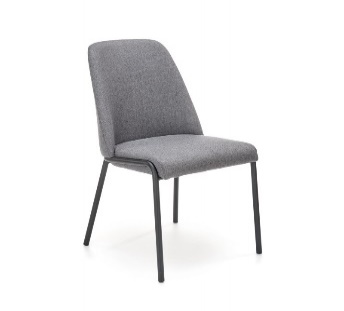 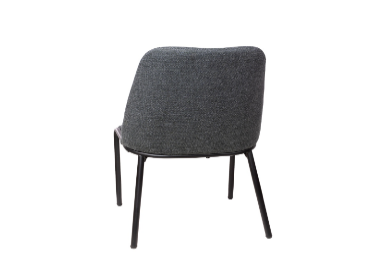 CZĘŚĆ II – MEBLE METALOWE1. KONTENEREK- wymiary kontenerka: szerokość 420 mm x wysokość 580 mm x głębokość 580 mm;- blat  wykonany  z  płyty  MDF  o  grubości  19  mm  melaminowany,  top  wykończony  ozdobnym
   laminowanym blatem;- blat w kolorze dąb sonoma;- boki i tył wykonany z 0,9 mm stali, góra z 1,5 mm stali, fronty wykonane z 0,8 mm stali malowane proszkowo w kolorze czarnym;  - zawiera 3 równe szuflady do przechowywania na płasko z opcją ruchomego piórnika;
- górna szuflada otwiera się do 70%, dolne otwierane do 100%; - uchwyt estetycznie ukryty jest we frontach;
- kółka: Ø50 , wysokie na 60 mm, wykonane z polipropylenu i stali;- kontenerek wyposażony w piąte kółko antywywrotne dla lepszej stabilizacji; - zamek centralny z dwoma kluczykami, z wymiennym bębenkiem, klucz składany przegubowy   (zapasowy - klucz metalowy).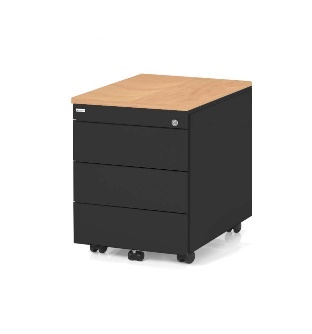 2. SZAFA BIUROWA METALOWA - wymiary szafy: szerokość 920 mm x wysokość 1950 mm x głębokość 500 mm;
- podwójne drzwi skrzydłowe;- szafa wykonana ze stali 1,0 mm i 0,8 mm malowana proszkowo w kolorze jasnoszarym RAL 7035; 
- mocne wzmocnione drzwi z trzypunktowym zamkiem z dwoma kluczami;  - 4 półki z możliwością regulacji wysokości, każda półka ma nośność 80 kg. 
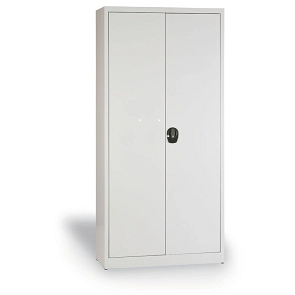 3. SZAFA PANCERNA - wymiary szafy: szerokość 1000 mm x wysokość 1900 mm x głębokość 400 mm;
- waga 78 kg;- korpus szafy wykonany z blachy stalowej o gr. 1,5 mm zabezpieczonej przed korozją, jednopłaszczowy spawany; - szafa malowana proszkowo w kolorze jasnoszarym RAL 7035;- drzwi szafy blokowane układem rygli ruchomych na trzech krawędziach ( od strony zamków przez 
4 rygle, krawędź górna i dolna po 1 ryglu) krawędź od strony zawiasów ryglem stałym na całej wysokości;- drzwi zamykane atestowanym zamkiem kluczowym klasy A z 2 kluczami; - drzwi wykonane są z dwóch warstw blachy stalowej, zawieszone na zawiasach wewnętrznych, kąt otwarcia 120 stopni;- wyposażona w 4 półki z możliwością regulacji wysokości;- dwa otwory montażowe w dnie szafy, kotwy mocujące;- uchwyt do plombowania – kołki z miseczką do odciśnięcia pieczęci;- instrukcja obsługi i użytkowania wyrobu z kartą gwarancyjną; - certyfikat do przechowywania dokumentów niejawnych, certyfikat typ 1 zgodnie z rozporządzeniem Rady Ministrów z dnia 29 maja 2012 roku;  - certyfikat do przechowywania dokumentów niejawnych, certyfikat klasy A zgodnie z Zarządzeniami 
Nr 59/MON z dnia 11 grudnia 2017, Nr 46/MON z 2013 roku.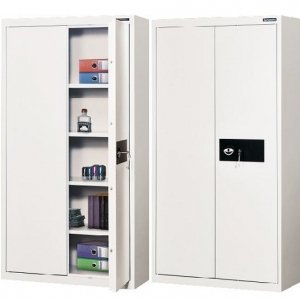 4. SZAFA PANCERNA NA BROŃ  - wymiary szafy: szerokość 1000 mm x wysokość 1850 mm x głębokość 440/450 mm;- szafa  stalowa  dwudrzwiowa,  pełne  drzwi  pokryta  trwałym  lakierem  o  grubej  strukturze malowana proszkowo w kolorze jasnoszarym RAL 7035;- szafa zamykana jest zamkiem kluczowym w klasie A; - otwarcie szafy za pomocą klamki chromowanej;- zawiasy zewnętrzne umożliwiające otworzenie drzwi na 180 stopni; - szafa posiada czterostronny system ryglowania gwarantujący maksymalną ochronę przed włamaniem oraz zabezpieczenie rygli oraz zamka przed wybiciem i przewierceniem;- szafa wyposażona w 6 półek z uchwytami na broń krótką;- na każdej półce mieści się 9 jednostek broni krótkiej i przestrzeń na akcesoria (ok.90-100mm) oddzielone między sobą uniemożliwiającą przypadkowe przemieszczenie się magazynków i amunicji;- uchwyty mocowane na stałe;- w szafie ok. 54 uchwyty;
- certyfikat do przechowywania broni zgodnie z normą europejską PN-EN 14450:2006.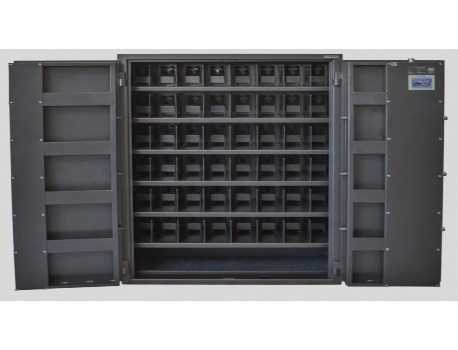 5. SZAFKA NA KLUCZE - wymiary szafki: szerokość 390 mm x wysokość 520 mm x głębokość 120 mm;
- waga 6,8 kg;- konstrukcja szafy malowana proszkowo w kolorze jasnoszarym RAL 7035; 
- szafka posiada zamek kluczowy;  - możliwość przechowywania 200 kompletów kluczy – 200 haczyków zamontowanych na stałe;- listwa z haczykami na klucze z numeracją; 
- w zestawie z szafką jest komplet śrub z kołkami do mocowania szafki. 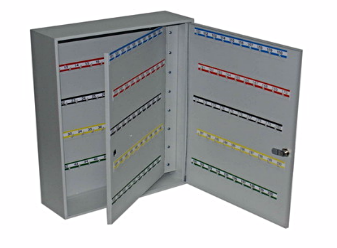 6. REGAŁ MAGAZYNOWY METALOWY 1000 mm x 2200 mm x 600 mm  - wymiary regału: szerokość 1000 mm x wysokość 2200 mm x głębokość 600 mm;- ilość półek 4;- nośność półki 175 kg;- grubość hdf 6-9 mm;- grubość półki 5,65 cm;- po jednym wzmocnieniu po każdą półką;- grubość blachy 0,9 mm;- materiał metal + hdf;- konstrukcja regału metalowa ocynkowana w kolorze jasnoszarym RAL 7035; - grubość nogi 0,8 mm wyposażona w ochronne stopki z wytrzymałego tworzywa sztucznego; - montaż wciskowy;- tylne otwory pozwalają przymocować regał do ściany pomieszczenia;- certyfikat zgodny z normą PN-EN 15635:2010.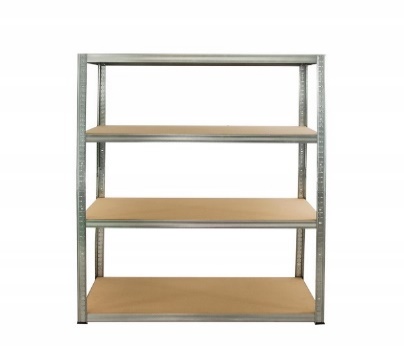 7. REGAŁ MAGAZYNOWY METALOWY 1000 mm x 2000 mm x 500 mm - wymiary regału: szerokość 1000 mm x wysokość 2000 mm x głębokość 500 mm;- ilość półek 5;- nośność półki 175 kg;- grubość hdf 6-9 mm;- grubość półki 5,65 cm;- po jednym wzmocnieniu po każdą półką;- grubość blachy 0,9 mm;- materiał metal + hdf;- konstrukcja regału metalowa ocynkowana w kolorze jasnoszarym RAL 7035; - grubość nogi 0,8 mm wyposażona w ochronne stopki z wytrzymałego tworzywa sztucznego; - montaż wciskowy;- tylne otwory pozwalają przymocować regał do ściany pomieszczenia; - certyfikat zgodny z normą PN-EN 15635:2010.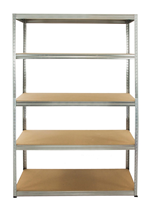 8. REGAŁ MAGAZYNOWY METALOWY 1000 mm x 2000 mm x 500 mm - wymiary regału: szerokość 1000 mm x wysokość 2000 mm x głębokość 500 mm;- ilość półek 5;- nośność półki 90 kg;- półka metalowa o gr. 0,5 mm z blachy ocynkowanej w kolorze jasnoszarym RAL 7035;- konstrukcja regału metalowa ocynkowana w kolorze jasnoszarym RAL 7035; - grubość nogi 0,8 mm wyposażona w ochronne stopki z wytrzymałego tworzywa sztucznego; - stabilność  konstrukcji  zapewniają  połączenia  śrubowe  oraz  wzmocnienia  łączeń  z  użyciem trwałych płaskowników;- tylne otwory pozwalają przymocować regał do ściany pomieszczenia; - certyfikat zgodny z normą PN-EN 15635:2010.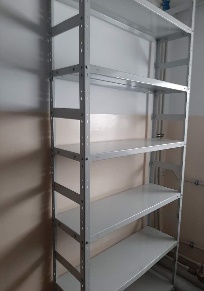 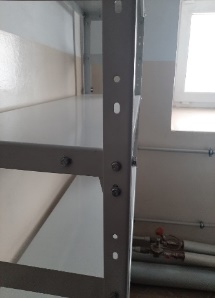 9. REGAŁ MAGAZYNOWY METALOWY 1000 mm x 2500 mm x 700 mm - wymiary regału: szerokość 1000 mm x wysokość 2500 mm x głębokość 700 mm;- ilość półek 3;- nośność półki 275 kg;- półka metalowa o gr. 0,8 mm z blachy ocynkowanej w kolorze jasnoszarym RAL 7035;- konstrukcja regału metalowa ocynkowana w kolorze jasnoszarym RAL 7035; - po dwa wzmocnienia po każdą półką;- kątowniki regału wyposażone w ochronne stopki z wytrzymałego tworzywa sztucznego; - stabilność  konstrukcji  zapewniają  połączenia  śrubowe  oraz  wzmocnienia  łączeń  z  użyciem trwałych płaskowników;- tylne otwory pozwalają przymocować regał do ściany pomieszczenia; - certyfikat zgodny z normą PN-EN 15635:2010.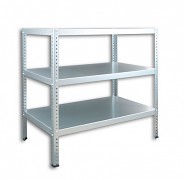 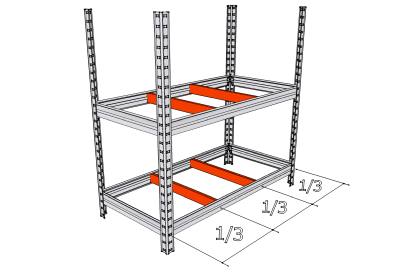 OPIS PRZEDMIOTU ZAMÓWIENIAZałącznik nr 4 do SWZSprawa nr 09/24/ZT